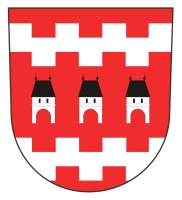 Obec MiskoviceUsnesení mimořádného zastupitelstva Obce Miskovice ze dne 27. 5. 2019 Zastupitelstvo obce schvaluje usnesení č.:  Z024/2019
Zastupitelstvo obce Miskovice odvolává Mgr. Marka Holinku z funkce uvolněného starosty obce Miskovice.Z025/2019
Zastupitelstvo obce Miskovice schvaluje záměr podat žádost o dotaci na nové hasičské auto. Výzva JSDH-V2-2020.Z026/2019
Zastupitelstvo obce Miskovice schvaluje rekonstrukci přípravných jídelen v MŠ Miskovice a na tomto základě upravuje rozpočet viz. bod jednání jiné –rozpočtové opatření č. 2/2019.Z027/2019
Zastupitelstvo obce Miskovice schvaluje záměr směny pozemků mezi VHS a obcí Miskovice. Jedná se o pozemky v k.ú. Hořany č 42/2. Za část pozemku v k.ú. Bylany č 884. Jedná se o směnu pozemků s vodojemem a zdrojem pitné vody (Hořany, nyní ve vlastnictví VHS) za část pozemku v k.ú. Bylany v sousedství firmy VHS.Z028/2019
Zastupitelstvo obce Miskovice schvaluje navýšení kapacity MŠ o jednu třídu na základě jednání ředitelky s KU středočeského kraje a hygienou a tím pádem navyšuje  rozpočet školky, viz rozpočtová změna č 2/2019.
Z029/2019
Zastupitelstvo obce Miskovice bere na vědomí úpravy Programu rozvoje obce Miskovice.Z030/2019
Zastupitelstvo obce Miskovice schvaluje rozpočtové opatření č.2/2019.Z031/2019
Zastupitelstvo obce Miskovice schvaluje změnu bodu programu. Bod volba 2. Místostarosty byl přeformulován na volbu starosty.Z032/2019
Zastupitelstvo obce Miskovice zvolilo uvolněným starostou obce p. Petra Henčla.Zápis byl vyhotoven dne: 2. 6. 2019Zapisovatel: Petr Němeček	…………………………………………….Ověřovatelé:Brant Ondřej	…………………………………………….Pěgřímek Milan	…………………………………………….Starosta obce: Petr Henčl	…………………………………………….VYVĚŠENO: 5. 6. 2019					SEJMUTO: